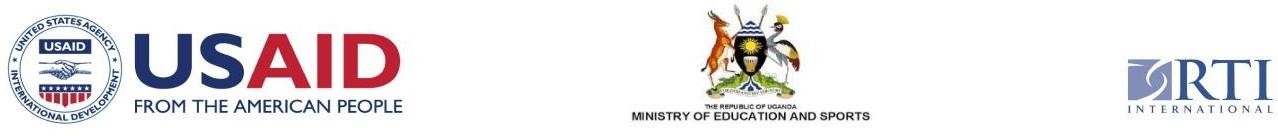 USAID/Uganda Literacy Achievement and Retention ActivityI. Focus Group Discussion Guidelines:  Teaching and Non-teaching staffLearning goalsChanges in the school as a result of the Journeys program Projects or actions implemented by the schools to respond to or prevent SRGBVIntroduction:  [After obtaining consent from the participants, start the discussion by introducing yourself again] Hello everyone! Thank you very much for volunteering to speak with us today. My name is 			. I have come here with my colleague(s) 			. We have gathered you all together to get your thoughts about the changes in your school as a result of the Journeys interventions.  We shall also discuss the projects or action you have implemented in this school to address and reduce violence.We encourage all of you to answer as honestly as possible. It is very important that you do not mention any names in the group discussion.  It is also important that you do not talk about what others say in this group outside of this group, and it is particularly important that you do not mention any names that might be mentioned. Doing so could possibly result in some harm to those individuals named. Please know that even though we are asking people in this group to not talk about what others in the group say, we cannot guarantee that they will not, so please be careful to not disclose names or details that others could use to figure out whom you are talking about. Your answers will be used to inform activities that will make schools in Uganda safer and more positive places to learn. Before we start let us introduce ourselves to one another (Each participant should say their name, and class loud…...).Also set ground rules: Ask participants to generate a list of rules for the discussion. Do you have any questions? [Give time to take and address questions thoroughly and then start with the discussion.] Thank you. Let’s begin.  Please tell us if you have noticed any changes in the school as a result of Journeys.  PROBES: If these are not mentioned, probe to find out if they have noticed changes in: The “feeling” at the school?  Remind the teachers and staff that we don’t necessarily expect this to change, only if you have noticed changes in the school.Interactions among students?Teacher attendance? School-related gender-based violence.BullyingCorporal PunishmentSexual Harassment and Sexual ViolenceSafety of the school compound and the safety of pupils walking to and from school? Have you noticed pupils reporting more incidents of bullying, corporal punishment of sexual harassment?  Can you give some examples or tell us more about this?PROBE: When pupils report, what do the teachers or head teachers usually do about it? Has the school started any projects to make the school a happier place to learn or to address and reduce bullying, corporal punishment, and sexual harassment?PROBE:  Ask more about the projects, including: Explain the problem being addressed and the actions taken, who at the school was involved, and if they used the 5-step processHow have the actions improved the school and/or reduced violence?Thank you.